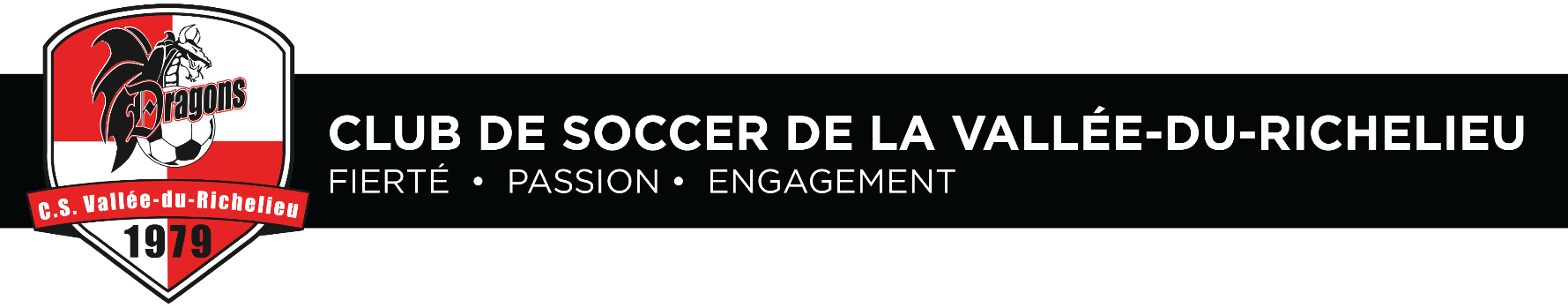 BILLETS GALA CSVR 2019 – FORMULAIRE DE COMMANDEUN FORMULAIRE PAR ÉQUIPEÉquipe U_______________Gérant  Entraîneurs Joueurs Nom Nom Prénom 1Noms Noms Prénoms 12Noms Noms Prénoms Adultes 10 $ (Parents/membres de la famille)Enfants 5 $ (4-11 ans)(Frères et sœurs)123456789101112131415TOTAL GRATUIT  (Gérants, joueurs et entraîneurs)TOTAL GRATUIT  (Gérants, joueurs et entraîneurs)Total _____ x 10 $ =_______$Total_____ x 5 $ =_______$ 